                     ΕΛΛΗΝΙΚΗ ΔΗΜΟΚΡΑΤΙΑ	Φλώρινα, 28/01/2020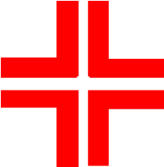                        3η Υ.ΠΕ. ΜΑΚΕΔΟΝΙΑΣ                        ΓΕΝΙΚΟ ΝΟΣΟΚΟΜΕΙΟ ΦΛΩΡΙΝΑΣ                      “ΕΛΕΝΗ Θ. ΔΗΜΗΤΡΙΟΥ”Ταχ. Δ/νση : Εγνατίας 9Τ.Κ.: 53100, ΦλώριναΤηλ.: 23853 50181, 23853 50286, 23853 50260Email: dikitis@nosflorinas.grΠΡΟΣΚΛΗΣΗ ΕΝΔΙΑΦΕΡΟΝΤΟΣΓΙΑ ΚΑΛΥΨΗ ΚΕΝΩΝ ΘΕΣΕΩΣ ΕΠΙΚΟΥΡΙΚΟΥ ΙΑΤΡΙΚΟΥ ΠΡΟΣΩΠΙΚΟΥΣας ανακοινώνουμε ότι το Νοσοκομείο Φλωρίνης έχει τη δυνατότητα για άμεση προκήρυξη και πρόσληψη (εντός του μηνός Φεβρουαρίου 2021) των ακόλουθων θέσεων επικουρικών ιατρών:Σημειώνεται ότι:Οι θέσεις είναι τριετούς σύμβασης και ο χρόνος υπηρεσίας προσμετρείται διπλός για διορισμό σε θέση ΕΣΥ λόγω παραμεθορίου.Στους ήδη υπηρετούντες ιατρούς περιλαμβάνονται θέσεις που θα κενωθούν λόγω συνταξιοδότησης μέσα στην  επόμενη τριετία και οι οποίες θα προκηρυχθούν  αμέσως μετά.Παρέχεται επιπλέον  επίδομα παραμεθορίου από την Περιφέρεια Δυτικής Μακεδονίας 500 ευρώ μηνιαίως.Σε περίπτωση που ενδιαφερόμενοι για τις ζητούμενες θέσεις είναι ζευγάρι με ιατρό ειδικότητας ΔΕΡΜΑΤΟΛΟΓΟΥ, ΟΥΡΟΛΟΓΟΥ, είναι δυνατή η προκήρυξη μιας θέσης και για την ειδικότητα αυτή.Ο Διοικητής του Νοσοκομείου                                                                                                                                                   Παπούλκας ΧρήστοςΖΗΤΟΥΜΕΝΕΣ ΘΕΣΕΙΣΑΡΙΘΜΟΣΘΕΣΕΩΝθέσεις ΓΕΝΙΚΗΣ ΙΑΤΡΙΚΗΣ3θέσεις ΑΝΑΙΣΘΗΣΙΟΛΟΓΟΥ1Θέσεις ΑΚΤΙΝΟΔΙΑΓΝΩΣΤΙΚΗΣ1θέσεις ΠΑΘΟΛΟΓΟΥ2θέση ΚΑΡΔΙΟΛΟΓΟΥ1θέση ΠΝΕΥΜΟΝΟΛΟΓΟΥ1θέση ΠΑΙΔΙΑΤΡΟΥ1θέση ΜΑΙΕΥΤΙΚΗΣ - ΓΥΝΑΙΚΟΛΟΓΙΑΣ1θέση ΜΙΚΡΟΒΙΟΛΟΓΟΥ1θέση ΝΕΦΡΟΛΟΓΟΥ1θέση ΦΥΣΙΑΤΡΟΥ1